7C5  (äquivalent 6V6)	Paar  8              	#1018 + #1019Messdaten können auf      http://dbl.musicweb.ch/tubedata	heruntergeladen  werden.Paarmessdaten beide Röhren übereinander gelegt: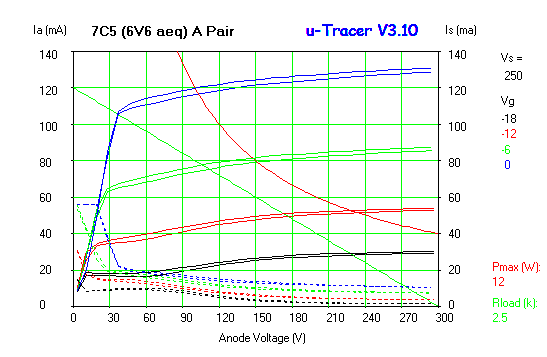 
#1018#1018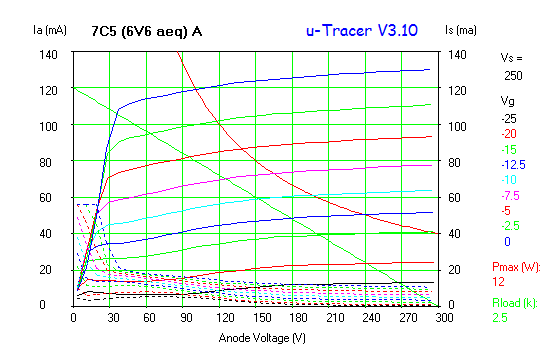 
#1019#1019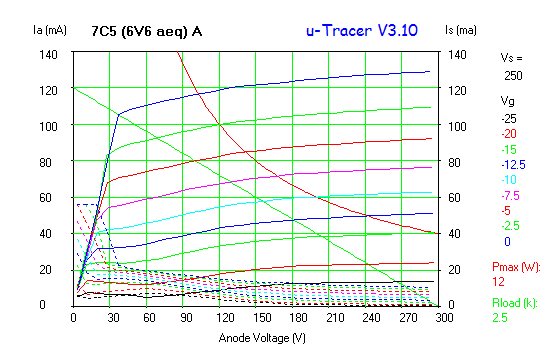 